Witam Was Kochane Tygryski Dziś już środa  6 maj.Ale czas nam ucieka Temat: Miejsca, które znam. 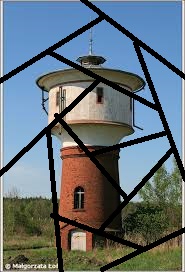 Znacie to miejsce? To wieża ciśnień w Nojewie.Rozetnijcie proszę to zdjęcie wzdłuż linii. Ułóżcie puzzle i przyklejcie na kartkę. Postarajcie się podpisać obrazek W I  E Ż A     C I Ś N I E ŃA teraz troszkę czytania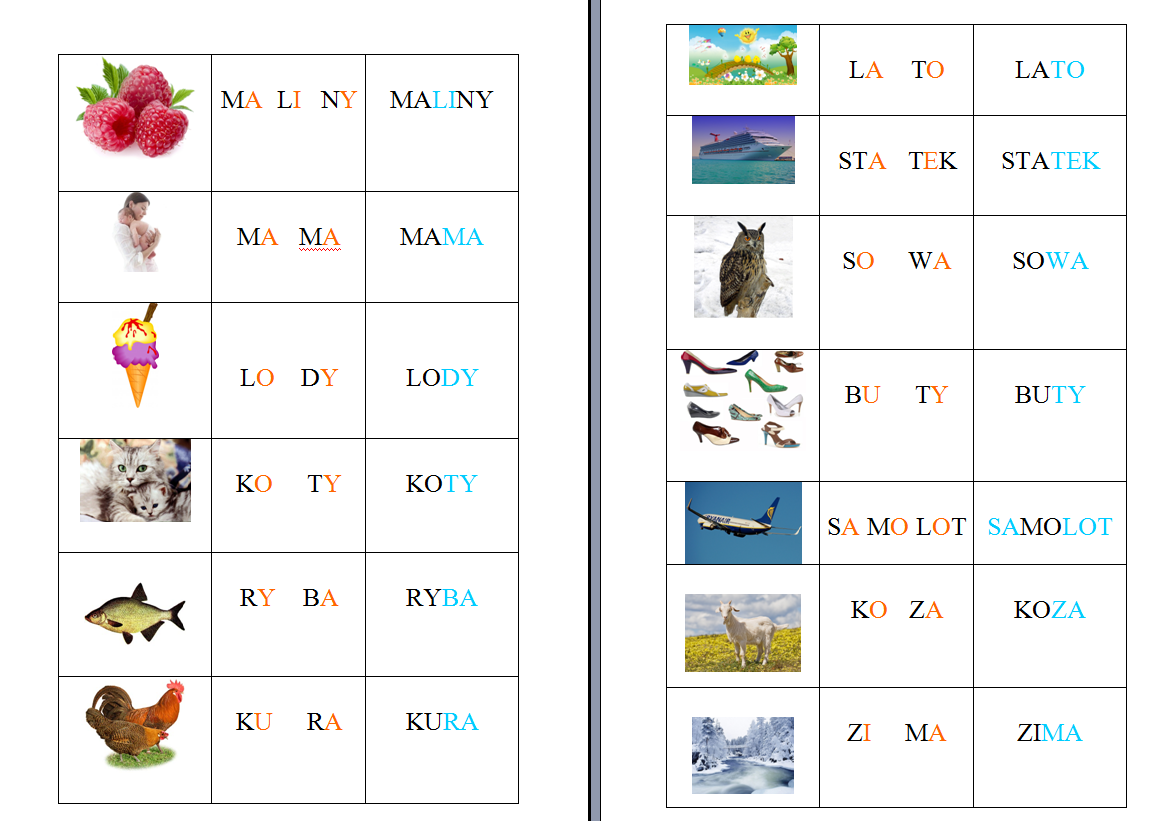 Fioletowa książka strona 24 i 25W ćwiczeniach oglądaliście różne herby miast. Rysowaliście również herb Waszych miejscowości. Może to być najbardziej charakterystyczne miejsce w Waszej miejscowości. Myślę, że w każdej się takie znajdzie. W naszej okolicy najbardziej znany herb to Herb Pniew. 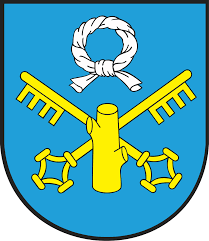 Chciałabym, abyście wypełnili ten herb wydzieranką. Trzymam za Was kciuki.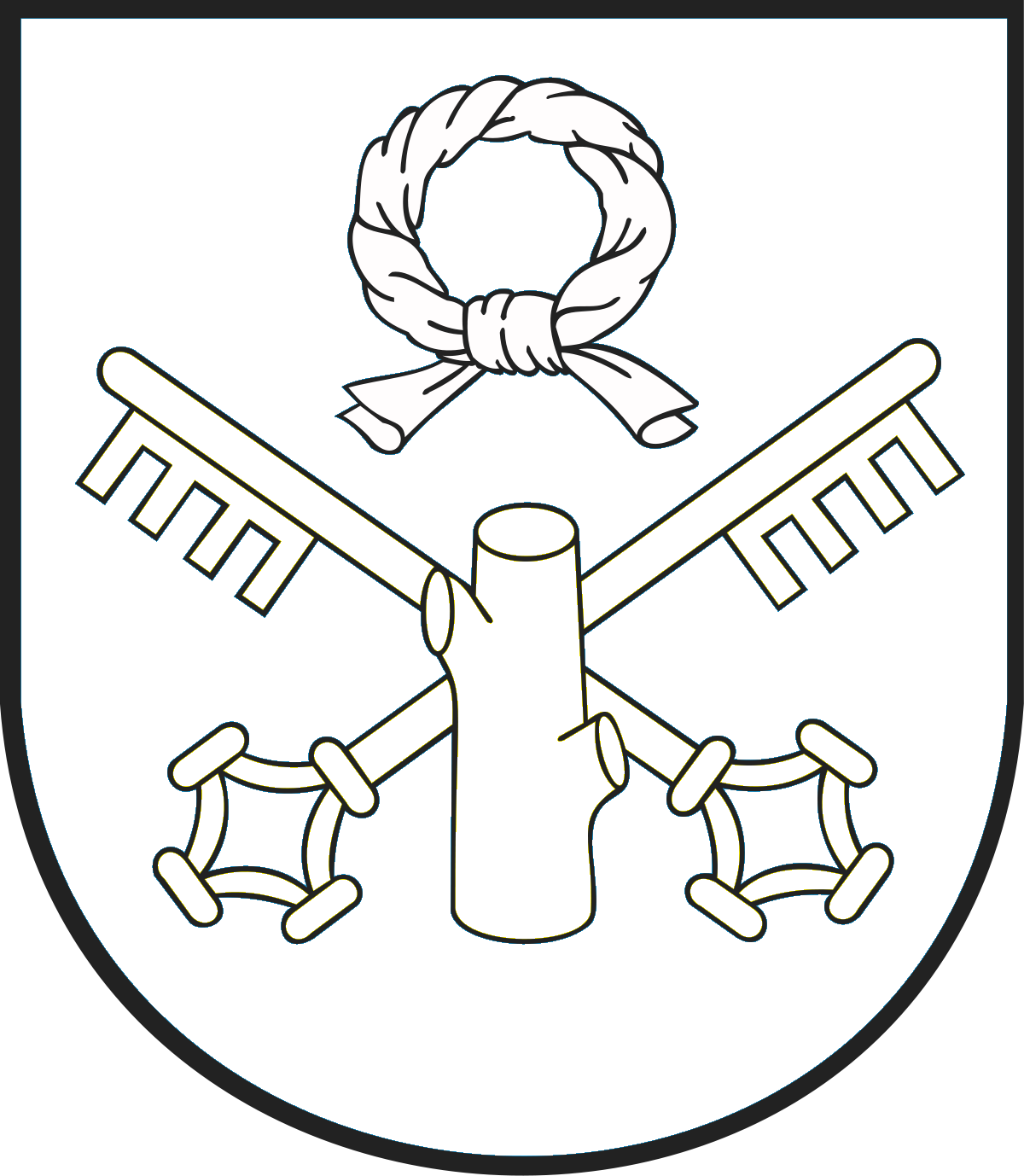 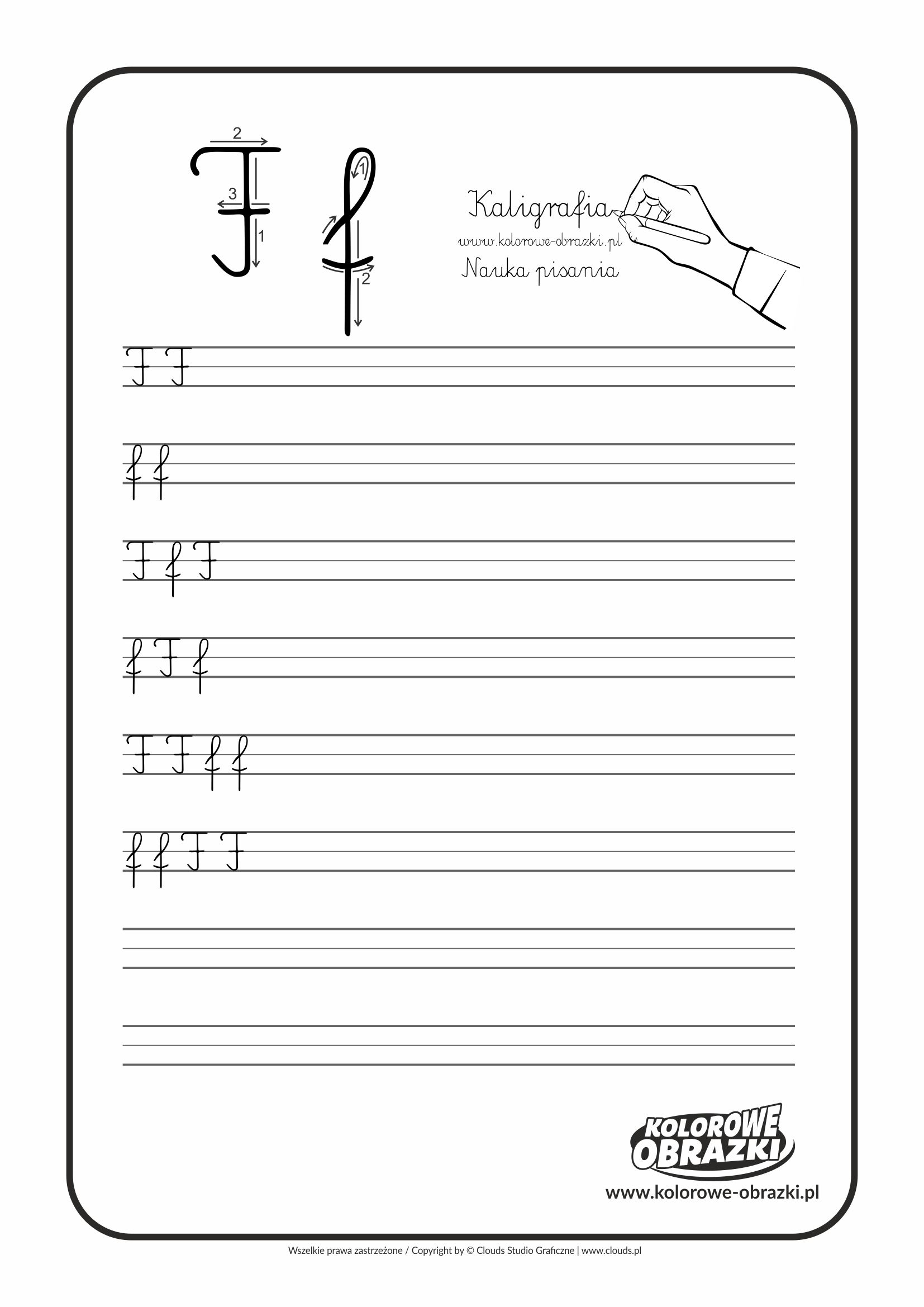 ,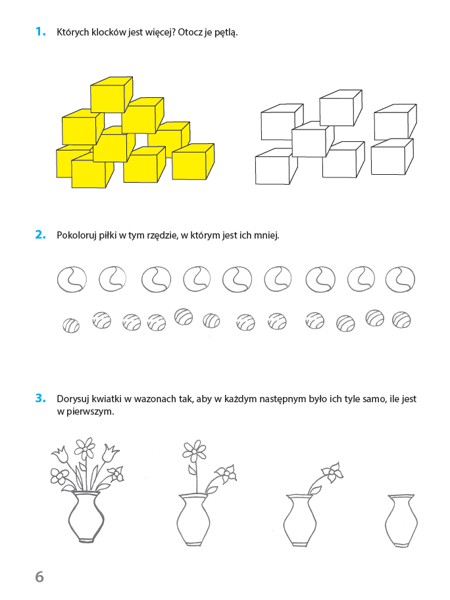 Mam nadzieję, że poradziliście sobie z każdym zadaniem. Do jutra kochani.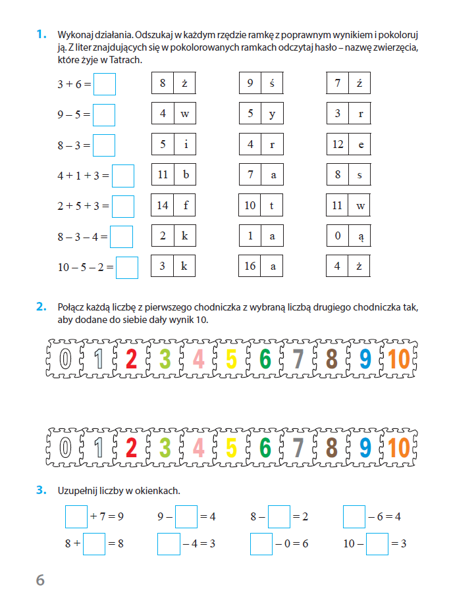 Pani Asia